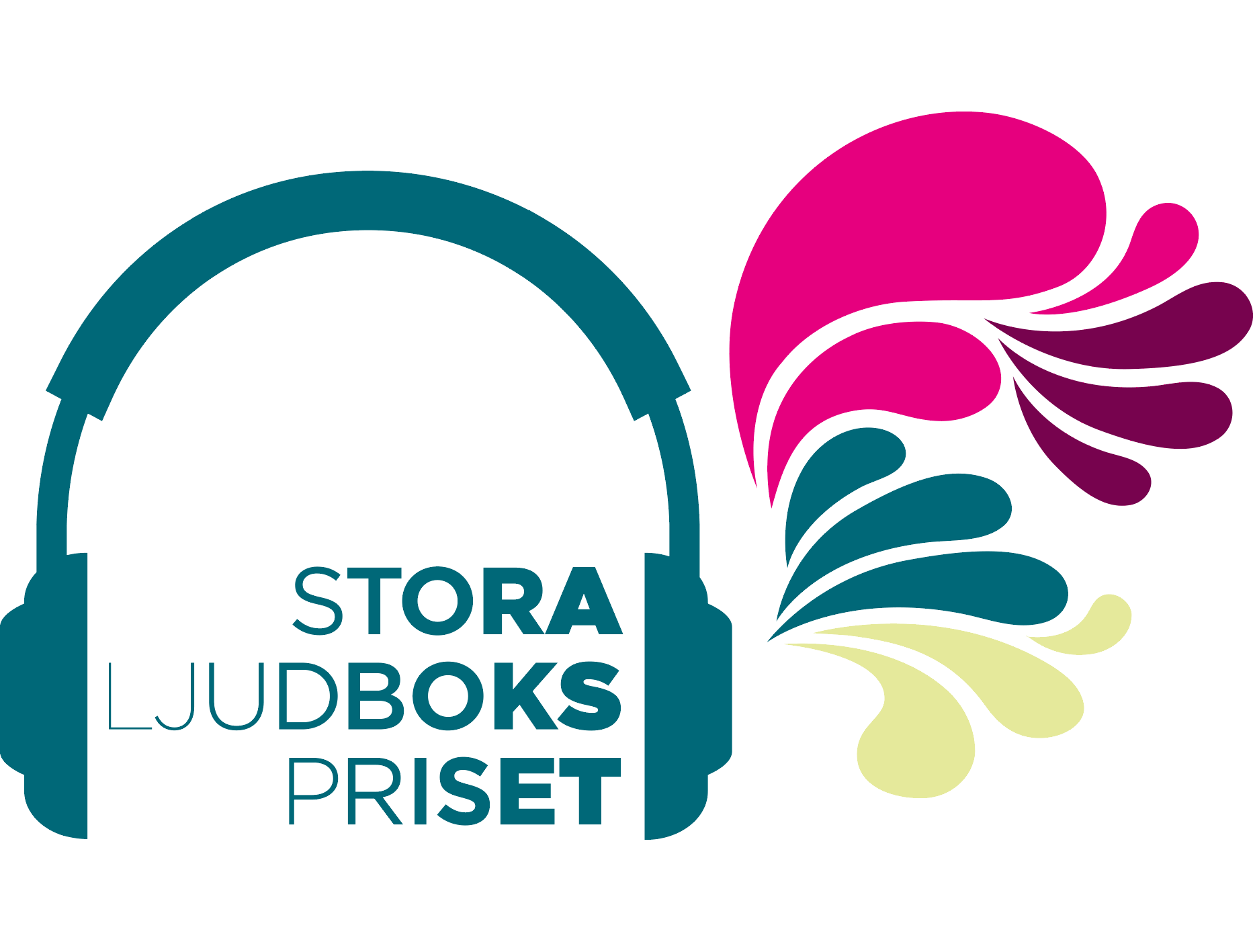 2017-12-08De nominerade till Stora LjudboksprisetOmröstningen till Stora Ljudbokspriset är stängd, lyssnarna har sagt sitt och vi har ett resultat. Nu kommer jurygrupperna att ta vid, och utse årets vinnare i respektive kategori. Vinnarna presenteras på Stora Ljudboksgalan den 5 mars 2018. De fem titlar i respektive kategori som nominerats till Stora Ljudbokspriset är följande (utan inbördes ordning):Kategori: RomanGangsterprinsessan av Helen Stommel OlssonInläsare: Lo KauppiNågot du inte vet att jag vet av Birgitta BerginInläsare: Maria LyckowOch kvar stod en röd resväska av Mari ÅbergInläsare: Katarina Lundgren – HuggHemma hos Bettan av Eli Åhman OwetzInläsare: Björn KjellmanSånger i skymningen av Camilla DavidssonInläsare: Viktoria FlodströmKategori: SpänningTryggare kan ingen vara av Dag ÖhrlundInläsare: Stefan SaukHöstsol av Lars WilderängInläsare: Niklas EngdahlPrästens lilla flicka av Susan CasserfeltInläsare: Katarina EwerlöfHäxan av Camilla LäckbergInläsare: Katarina EwerlöfPappas pojke av Emelie ScheppInläsare: Gunilla LeiningKategori: BarnLisbet och sambakungen av Emma KarinsdotterInläsare: Philoméne GrandinHinsides brinner av Karin och Albin AlvtegenInläsare: Karin AlvtegenMaran av Åsa Larsson och Ingela KorsellInläsare: Morgan AllingMusse & Helium av Camilla BrinckInläsare: Camilla BrinckKategori: UngdomStanna av Flora WiströmInläsare: Philoméne GrandinPapperssjälar av Emma JohanssonInläsare: Sofia PekkariAllt som blir kvar av Sandra BeijerInläsare: Sandra BeijerNorra Latin av Sara Bergmark ElfgrenInläsare: Nina ZanjaniMina smala axlars längtan av Maria FrensborgInläsare: Katharina CohenFör mer information, vänligen kontakta:Pr-ansvarig Storytel: tiina.nevala@storytel.com, mobil 070-241 83 01